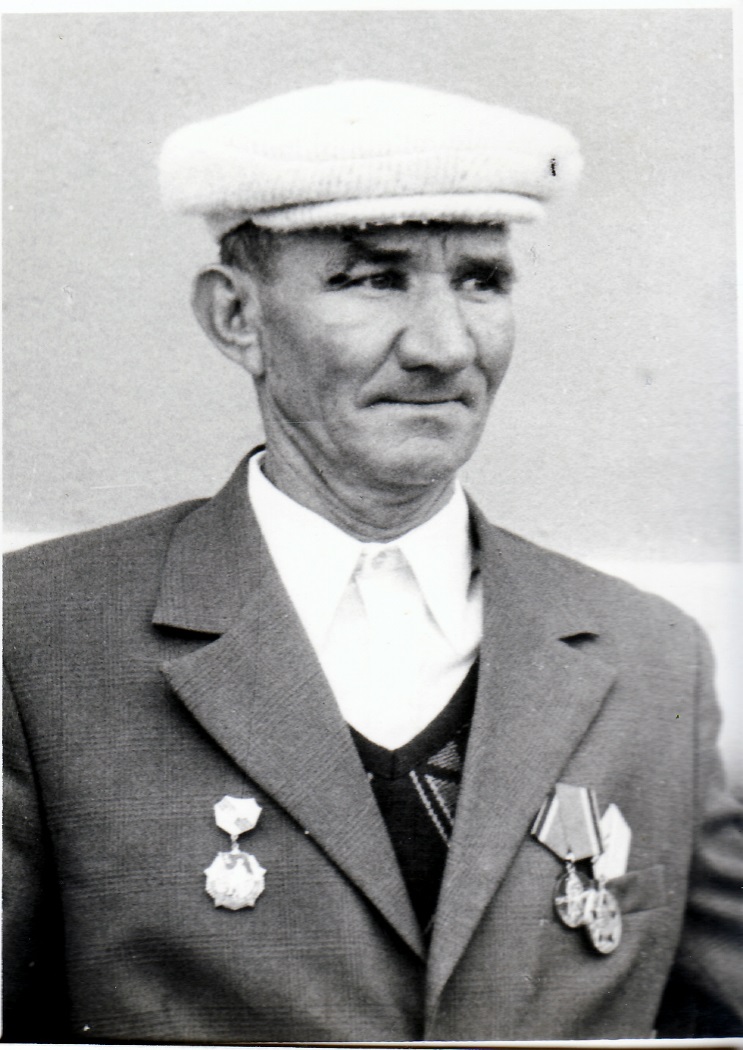 Мотовской Иван Васильевич – родился 6 июля  1922 года в селе Шабельское  Щербиновского района Краснодарского края. Призван на фронт в январе 1942 года Лиманским РВК. Воевал – отделение разведки 76 м/м бат. 86 кав. полк 32 кд.  Сержант, старший разведчик. Награждён орденом Отечественной войны I степени, медалью  «За отвагу»,  медалью «За боевые заслуги». Демобилизован в 1947 году. Работал  в колхозе «Приморский», учётчик.  Умер 29 октября  1992 года, похоронен на кладбище села Шабельское.